February 7, 2018Dear ParentsThe 6th, 7th and 8th grade students will have a special interactive presentation about Healthy Teen Relationships during 7th hour PE on Wednesday February 14th and the 28th. The program is a state wide initiative to engage, educate, and empower teens to create healthy peer relationships. This program is supported by the Idaho Department of Education, St. Luke’s Children Hospital, and many other organizations. It is an interactive curriculum presented by Kristy Beckstead, with the YWCA. The program has three components Healthy Peer Relationships, Digital Technology and Relationships, and Teen Dating Behavior.For more information please call Jeri Best, school counselor, at SRHS.208-630-6025 Ex 5102I do not want my student, (name) _________________________________to participate in this event.  Parent signature_____________________________________________________Date___________________________________________________________________Please return opt out form by Wednesday, February 14th, before noon to the SRHS school office.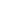 